Convert the following pictorials to schematic circuit diagrams..PART  2 - Convert the following pictorials to schematic circuit diagrams.1.3.2.4.1.3.2.4.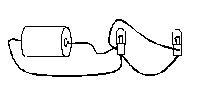 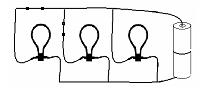 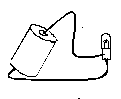 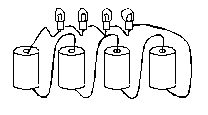 